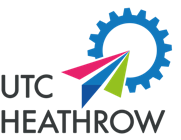 Job title: Teacher of Design and TechnologySalary: M1 – M6 (£28,354 - £40,034)Hours: See job advertContract type: Full Time, PermanentReporting to:   Assistant PrincipalResponsible for: Teaching Design and TechnologyMain purposeUnder the direction of the senior leadership team, you will:Develop the engineering department, delivering high quality lessons for KS4 and KS5 design technology and engineering qualificationsContribute to the day-to-day operation of the engineering departmentProvide professional guidance to colleagues, working closely with staff, parents and other agencies Fulfil all the professional responsibilities of a teacher, as set out in the School Teachers’ Pay and Conditions Document.Duties and responsibilitiesDevelopment of Design and Technology Have a strategic overview of the provision of design technology subjects at UTC HeathrowEnsure the required policies are put into practice, and that the objectives of these policies are reflected in the departments overall planMaintain an up-to-date knowledge of national and local initiatives associated with the teaching of design and technology which may affect the school’s policy and practice in this areaEvaluate whether resources are being deployed effectively within the design and technology to ensure value for money whilst achieving positive outcomes for allOperation and Coordination of Design and TechnologyStay ahead of the game with regards to changes in curriculum specifications for all design and technology subjects to ensure the subjects meets the requirements of the performance tables whilst preparing UTC Heathrow students for the world of work.Analyse assessment data for students studying design and technology subjectsImplement and lead intervention groups following the analysis of data to ensure all students are making rapid progress in your subject area.
Work with our industry partners to create real world contexualised learning opportunities for students studying design and technology subjectsWork with the engineering team to innovate through project based learning initiatives with engineering business partners.Enable every student to become a successful independent learner of design technology and engineering.Person specificationQualitiesQualificationsQualified teacher status DegreeExperienceDesign and Technology teaching experience of KS4 and KS5 (14-18 year olds) Experience of working in a curriculum team and bring about rapid progressInvolvement in self-evaluation and development planning within departmentsSkills and knowledgeSound knowledge of current challenges within the educational climate along with changes coming in the future related to technical qualificationsEffective communication and interpersonal skillsAbility to build effective working relationshipsAbility to influence and negotiateGood record-keeping skillsProficient in the use of all practical skills required for design technologyPersonal qualities Commitment to getting the best outcomes for students and promoting the ethos and values of the UTCCommitment to equal opportunities and securing good outcomes for students within the computing departmentAbility to work under pressure and prioritise effectivelyCommitment to maintaining confidentiality at all timesCommitment to safeguarding and equalitySense of Humour and emotional intelligence